EXTRACT of TRANSPORT ENGINEERING study field at VILNIUS GEDIMINAS TECHNICAL UNIVERSITY THE 9TH OF FEBRUARY 2021 evaluation report NO. sv4-18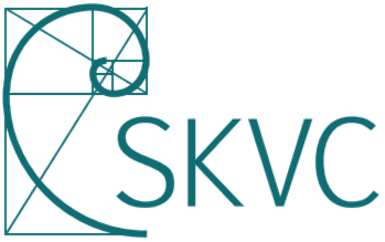 CENTRE FOR QUALITY ASSESSMENT IN HIGHER EDUCATION––––––––––––––––––––––––––––––EVALUATION REPORTSTUDY FIELD TRANSPORT ENGINEERINGat VILNIUS GEDIMINAS TECHNICAL UNIVERSITYReport language – EnglishVilnius2021Study Field Data** if there are joint / two-fields / interdisciplinary study programmes in the study field, please designate it in the foot-note.<...>II. GENERAL ASSESSMENTTransport engineering study field and first cycle at Vilnius Gediminas Technical University is given positive evaluation. Study field and cycle assessment in points by evaluation areas.*1 (unsatisfactory) - there are essential shortcomings that must be eliminated;2 (satisfactory) - meets the established minimum requirements, needs improvement;3 (good) - the field develops systematically, has distinctive features;4 (very good) - the field is evaluated very well in the national and international context, without any deficiencies;5 (exceptional) - the field is exceptionally good in the national and international context/environment.Transport engineering study field and second cycle at Vilnius Gediminas Technical University is given positive evaluation. Study field and cycle assessment in points by evaluation areas.*1 (unsatisfactory) - there are essential shortcomings that must be eliminated;2 (satisfactory) - meets the established minimum requirements, needs improvement;3 (good) - the field develops systematically, has distinctive features;4 (very good) - the field is evaluated very well in the national and international context, without any deficiencies;5 (exceptional) - the field is exceptionally good in the national and international context/environment.<…>IV. EXAMPLES OF EXCELLENCEOne example of excellence is the organisation of the process of the teaching staffs’ academic mobility. There are opportunities for lecturers to improve the English Languages skills, update their knowledge and professional skills and there is a transparent selection system (page 49). Candidates who take part in the mobility for first time get additional extra points in competition. And as result, the number of outgoing teachers has increased significantly.v. RECOMMENDATIONS 1. It is recommended to have a stronger monitoring system for student support services and student counselling, together with a response plan for those items that may not function at the desired rate.2. It is recommended to have a more detailed tracking system for graduates, which would also include the necessity of the learning outcomes in their jobs.3. It is recommended to review quality standards set for research by including quality criteria for the research output. Interdisciplinary research might help with the benchmarking during that process and is strongly recommended.4. It is recommended to support teaching staff in facilitating more professional development in terms of industrial experiences on a regular basis.VI. SUMMARYGenerally, the aims and outcomes of the Transport Engineering Bachelor and Master study programmes are in conformity to the needs of the society and the labour market. They are also in conformity with the objectives and the mission of VGTU.The recommendations of the last external evaluation related to aims, outcomes and content have been implemented. The learning outcomes have been included into course descriptions. The relationships between the outcomes of the courses and the programme have been clearly substantiated and interlinked. The distinction between Transport Engineering taught and researched in the Faculty and transport-oriented programmes in other Faculties (Environmental Engineering, Civil Engineering) is explained plausibly.The Bachelor and Master Transport Engineering study programmes ensure consistent development of the competences of students. The bridging courses on offer are a good measure to support the students to meet the requirements of the programme and improve dropout rates. As the dropout rate is still high in the first cycle of studies, the experts suggest an improvement of counselling services.Since many programmes still show classic learning outcomes, it is recommended to review the learning outcomes with a view on updating them to new developments.The Bachelor and Master degree final theses are generally of good quality. However, since there are some exceptions additional measures should be taken to ensure more uniform quality mainly of the master degree’s final theses in particular.Though the Faculty explicitly emphasises scientific research and critical thinking, that aspect does not appear prominently in the 1st study cycle. In particular, more multi-disciplinary projects should be conducted.The in-house research conferences get students involved in presenting their thesis papers, mainly those of the 2nd study cycle. This seems to be a very effective practice and may help the numbers of students who conduct research and attend conferences rise. Attracting funding for students to engage them in research activities (internship, involvement in projects etc.) should also help.The staff of the Faculty are active in ERASMUS programmes and visit foreign Universities on a regular basis. They also participate in EU research projects and partners are invited for guest lectures. However, even more foreign professors and researchers for courses and research works should be invited. There is a slight drop of outgoing students during the past three years for Erasmus+ mobility, while no students applied for DAAD mobilities in 2019. This development suggests that there might be a lack of advertising for mobility among students.For achieving a sufficient number of research projects it is necessary to enhance international collaboration for academic activities. In future the SER can be improved by including the review of quality standards set for research output.The cooperation with social partners is good and the active involvement in the allocation of practice placements is successful and useful to the students. Industry cooperation, however, needs improvement. The university will be trying to take the initiative to find closer collaboration with industry partners.Not all students seemed to agree that the surveys should be obligatory, as they currently are. Sometimes, just when students need to check their exam grades or to do something urgent in the system, the requirement to fill in the survey appears. Students tend to be annoyed by this, which might influence the results in a negative way.In general, though, Students are satisfied with the feedback they get from the university. The opinion of the current Bachelor students supports the expert panel’s impression of a well-functioning and responsive quality-assurance system. Additionally, teachers offer feedback opportunities and individual consultation, both of which is good scientific and management practice.On balance, the experts are convinced that the quality assessment system of the faculty is already very sophisticated and that deficits which are identified are dealt with quickly and competently.One problem is that lectures take place at three campuses in different parts of the city. This complicates the study process for students and teachers. The plans for establishing all facilities in one place are therefore welcome and necessary.The Faculty fulfils the requirements for carrying out the programme in the English language. This aspect is particularly important for the expected students from China. Organising the programme for them is bound to be a challenge, and the next evaluation should direct detailed attention on that future programme.____________________________Vertimas iš anglų kalbosVILNIAUS GEDIMINO TECHNIKOS UNIVERSITETO  TRANSPORTO INŽINERIJOS krypties studijų 2021 M. VASARIO 9 D. ekspertinio vertinimo išvadų NR. SV4-18 IŠRAŠASSTUDIJŲ KOKYBĖS VERTINIMO CENTRASVILNIAUS GEDIMINO TECHNIKOS UNIVERSITETASSTUDIJŲ KRYPTIS TRANSPORTO INŽINERIJAVERTINIMO IŠVADOSIšvados parengtos anglų kalbaVertimą į lietuvių kalbą atliko MB „Ad Gloriam“Vilnius2021Studijų krypties duomenys** Jeigu studijų kryptyje yra jungtinių, dviejų krypčių ar tarpkryptinių studijų programų, prašoma tai atitinkamai pažymėti.<...>II. apibendrinamasis ĮVERTINIMASPirmosios pakopos transporto inžinerijos krypties studijos Vilniaus Gedimino technikos universitete  vertinamos teigiamai. Studijų krypties ir pakopos įvertinimas pagal vertinamąsias sritis.Nepatenkinamai (sritis netenkina minimalių reikalavimų, yra esminių trūkumų, dėl kurių krypties studijos negali būti vykdomos)Patenkinamai (sritis tenkina minimalius reikalavimus, yra esminių trūkumų, kuriuos būtina pašalinti)Gerai (sritis plėtojama sistemiškai, be esminių trūkumų)Labai gerai (sritis vertinama labai gerai nacionaliniame kontekste ir tarptautinėje erdvėje, be jokių trūkumų)Išskirtinės kokybės (sritis vertinama išskirtinai gerai nacionaliniame kontekste ir tarptautinėje erdvėje)Antrosios pakopos transporto inžinerijos krypties studijos Vilniaus Gedimino technikos universitete vertinamos teigiamai. Studijų krypties ir  pakopos įvertinimas pagal vertinamąsias sritis.1-Nepatenkinamai (sritis netenkina minimalių reikalavimų, yra esminių trūkumų, dėl kurių krypties studijos negali būti vykdomos)2-Patenkinamai (sritis tenkina minimalius reikalavimus, yra esminių trūkumų, kuriuos būtina pašalinti)3-Gerai (sritis plėtojama sistemiškai, be esminių trūkumų)4-Labai gerai (sritis vertinama labai gerai nacionaliniame kontekste ir tarptautinėje erdvėje, be jokių trūkumų)5-Išskirtinės kokybės (sritis vertinama išskirtinai gerai nacionaliniame kontekste ir tarptautinėje erdvėje)iv. IŠSKIRTINĖS KOKYBĖS PAVYZDŽIAIIšskirtinės kokybės pavyzdžiu gali būti įvardintas dėstytojų kolektyvo akademinio mobilumo proceso organizavimas. Dėstytojams yra sudarytos galimybės tobulinti anglų kalbos ir profesinius įgūdžius bei atrankos į šiuos tobulinimosi procesus sistema yra skaidri (psl. 49).Atrankoje pirmą kartą dalyvaujantiems kandidatams pridedami papildomi konkursiniai balai, ko pasekoje stebimas ženklus išvykstančiųjų dėstytojų skaičiaus augimas.v. REkomendacijos 1. Rekomenduojama sukurti stipresnę paramos studentams teikimo ir studentų konsultavimo kontrolės sistemą bei veiksmų planą tais klausimais, kurių įgyvendinimas nesiekia pageidaujamo lygio.2. Rekomenduojama sukurti detalesnę absolventų sekimo sistemą, į kurią įeitų ir mokymosi rezultatų panaudojimo darbe stebėjimas.3. Rekomenduojama peržiūrėti tyrimų kokybės standartus, įtraukiant tyrimų rezultatų kokybės kriterijus. Tarpdalykiniai tyrimai galėtų padėti atlikti palyginamąją tyrimų kokybės analizę, kas stipriai rekomenduojama. 4. Rekomenduojama padėti dėstytojams palengvinti profesinę raidą, reguliariai įgyjant praktinės pramoninės patirties.VI. SantraukaPagrindiniai teigiami ir neigiami kiekvienos Vilniaus Gedimino technikos universiteto (VGTU) studijų krypties vertinimo srities aspektai. Iš esmės transporto inžinerijos bakalauro ir magistro studijų programų tikslai ir rezultatai atitinka visuomenės ir darbo rinkos poreikius. Be to, jie atitinka VGTU tikslus ir misiją.Paskutinio išorinio vertinimo pateiktos rekomendacijos dėl tikslų, rezultatų ir turinio buvo įvykdytos. Mokymosi rezultatai buvo įtraukti į dalykų aprašus. Aiškiai pagrįsti ir susieti dalyko mokymosi rezultatų ir programos ryšiai. Buvo patikimai paaiškintas skirtumas tarp transporto inžinerijos, dėstomos ir nagrinėjamos fakultete, ir į transportą orientuotų programų kituose fakultetuose (aplinkos inžinerijos, statybos fakultetai).Transporto inžinerijos bakalauro ir magistro studijų programos užtikrina nuoseklų studentų kompetencijų vystymą. Išlyginamosios studijos suteikia galimybę studentams įvykdyti programos reikalavimus ir sumažinti išbrauktųjų iš studentų sąrašų skaičių. Kadangi išbrauktųjų iš studentų sąrašų pirmosios pakopos studijose skaičius tebėra didelis, ekspertai siūlo tobulinti konsultavimo paslaugas.Kadangi daugumos programų atveju pastebimi klasikiniai mokymosi rezultatai, rekomenduojama peržiūrėti šiuos rezultatus, atnaujinant juos pagal naujausius pasiekimus.Baigiamieji bakalauro ir magistro darbai iš esmės yra geros kokybės, tačiau kadangi yra keletas išimčių, reiktų imtis papildomų priemonių tolygesnei kokybei užtikinti, ypač kalbant apie baigiamuosius magistro darbus.Nors fakultete aiškiai pabrėžiama mokslinių tyrimų ir kritinio mąstymo svarba, tačiau šis aspektas pirmoje studijų pakopoje nepastebimas. Tiksliau, reiktų vykdyti projektus, apjungiančius daugelį dalykų.Organizuojant mokslines konferencijas viduje, studentai pristato savo darbus, paprastai antros pakopos. Atrodo, kad tai labai veiksminga praktika, galinti padėti padidinti mokslinius tyrimus atliekančių ir konferencijose dalyvaujančių studentų skaičių. Padėtų, jeigu būtų gautas ir studentų tiriamosiose veiklose (stažuotės, įsitraukimas į projektus ir pan.) dalyvavimo finansavimas.Fakulteto darbuotojai aktyviai dalyvauja ERASMUS programose ir reguliariai lankosi užsienio universitetuose. Be to, jie dalyvauja ES tiriamuosiuose projektuose, o partneriai kviečiami skaityti kviestinių paskaitų. Vis dėlto, dėstyti bei atlikti tyrimus reiktų kviesti dar daugiau užsienio dėstytojų ir mokslininkų. ____________________________Paslaugos teikėjas patvirtina, jog yra susipažinęs su Lietuvos Respublikos baudžiamojo kodekso 235 straipsnio, numatančio atsakomybę už melagingą ar žinomai neteisingai atliktą vertimą, reikalavimais. Vertėjos rekvizitai (vardas, pavardė, parašas)Review team: Prof. Dr.-Ing. Haldor E. Jochim, (team leader) Prof., Dr.Sc.Eng. Irina Jackiva (Yatskiv), academic,Assoc. Prof. Dr. Vasilij Djačkov, academic,Mr Edmund Lisovski, representative of social partners’ Ms Irina Duma, students’ representative.Evaluation coordinator - Ms Ona Charževskytė©Centre for Quality Assessment in Higher EducationTitle of the study programmeProgramme ,,Transport engineering”Programme ,,Transport engineering”State code6121EX0516211EX058Type of studiesFull time, part timeFull timeCycle of studiesFirstSecondMode of study and duration (in years)Full-time (4), part time (6)Full-time (2)Credit volume240120Qualification degree and (or) professional qualificationBachelor of engineering Master of engineeringLanguage of instructionLithuanian, EnglishLithuanian, EnglishMinimum education requiredSecondary educationBachelor’s degreeRegistration date of the study programme19 05 199719 05 1997No.Evaluation AreaEvaluation of an area in points*   1.Intended and achieved learning outcomes and curriculum42.Links between science (art) and studies43.Student admission and support44.Teaching and learning, student performance and graduate employment45.Teaching staff46.Learning facilities and resources37.Study quality management and public information4Total:27No.Evaluation AreaEvaluation of an area in points*   1.Intended and achieved learning outcomes and curriculum42.Links between science (art) and studies43.Student admission and support44.Teaching and learning, student performance and graduate employment45.Teaching staff46.Learning facilities and resources37.Study quality management and public information4Total:27Ekspertų grupė: Prof. Dr.-Ing. Haldor E. Jochim (vadovas) akademinės bendruomenės atstovas,Prof., Dr.Sc.Eng. Irina Jackiva (Yatskiv), akademinės bendruomenės atstovas,Doc. Dr. Vasilij Djačkov, akademinės bendruomenės atstovas,Edmund Lisovski, darbdavių atstovas, Irina Duma, studentų atstovas.Vertinimo koordinatorė - Ona Charževskytė©Studijų kokybės vertinimo centrasStudijų programos pavadinimasTransporto inžinerijaTransporto  inžinerijaValstybinis kodas6121EX0516211EX058Studijų programos rūšisUniversitetinės, bakalauroUniversitetinės, magistroStudijų pakopaPirmojiAntrojiStudijų forma (trukmė metais)Nuolatinės (4), ištęstinės (6)Nuolatinės (2)Studijų programos apimtis kreditais240120Suteikiamas laipsnis ir (ar) profesinė kvalifikacijaInžinerijos mokslų bakalaurasInžinerijos mokslų magistrasStudijų vykdymo kalba lietuvių, anglųlietuvių, anglųReikalavimai stojantiesiemsvidurinis išsilavinimasbakalauro laipsnisStudijų programos įregistravimo data1997 m. gegužės 19 d.1997 m. gegužės 19 d.Eil.Nr.Vertinimo sritisSrities įvertinimas, balais1.Studijų tikslai, rezultatai ir turinys42.Mokslo (meno) ir studijų veiklos sąsajos43.Studentų priėmimas ir parama44.Studijavimas, studijų pasiekimais ir absolventų užimtumas45.Dėstytojai46.Studijų materialieji ištekliai37.Studijų kokybės valdymas ir viešinimas4Iš viso: 27Eil.Nr.Vertinimo sritisSrities įvertinimas, balais1.Studijų tikslai, rezultatai ir turinys42.Mokslo (meno) ir studijų veiklos sąsajos43.Studentų priėmimas ir parama44.Studijavimas, studijų pasiekimais ir absolventų užimtumas45.Dėstytojai46.Studijų materialieji ištekliai37.Studijų kokybės valdymas ir viešinimas4Iš viso: 27